MAT_8r__11_2. 4. 2020_Obseg in ploščina večkotnika_Rešitve  Delovni zvezek (45-46),  naloge 52.-54.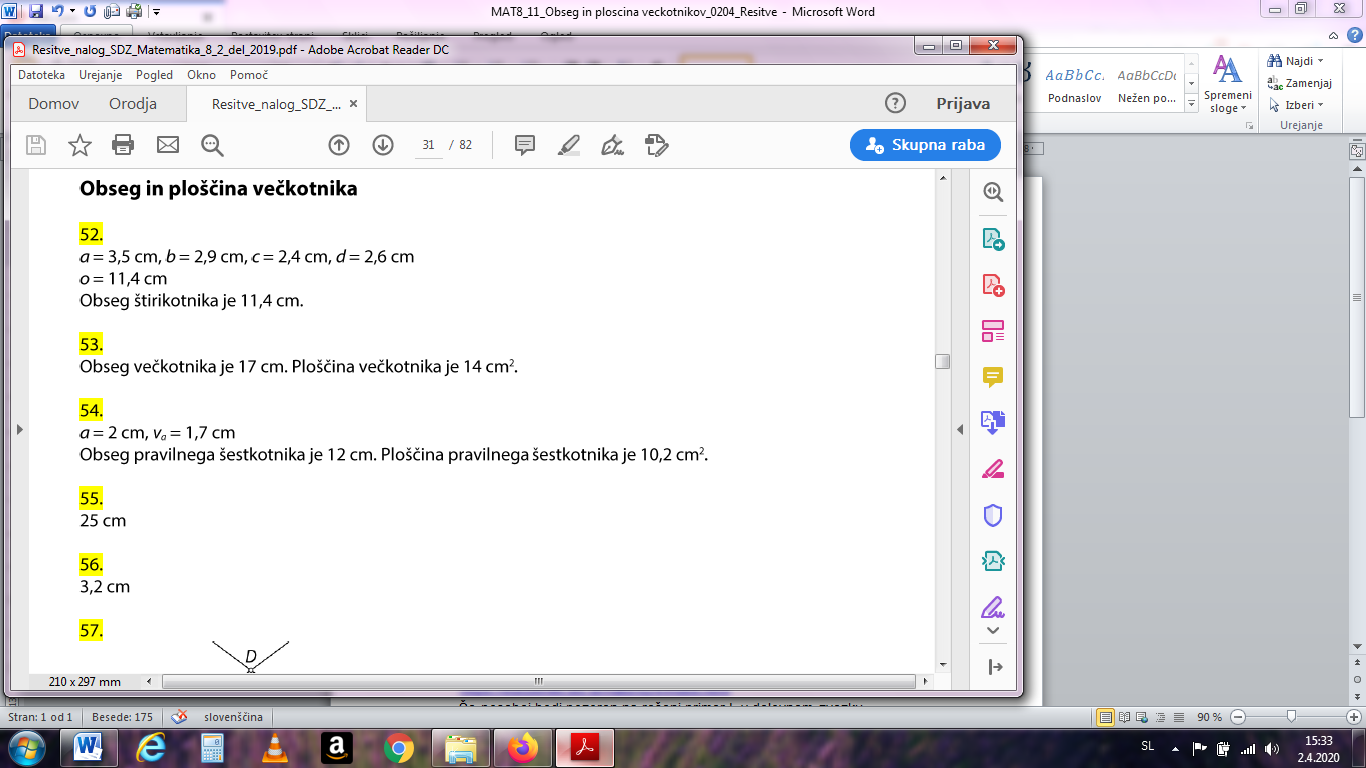 